Проект«УТВЕРЖДЕНО»Председатель совета регионального отделения Общероссийского общественно-государственного движения детей и молодежи «Движение первых» Тверской области  _______________ Гончугов А.А.                                                           М.ППОЛОЖЕНИЕоб организации и проведении Конкурса, приуроченного к Всемирному Дню авиации и космонавтики. Тверская областьг. Тверь, 2024 г.Общие положенияНастоящее положение (далее – Положение) определяет цель, задачи, порядок и сроки реализации, категории участников Конкурса, приуроченного к Всемирному Дню авиации и космонавтики. Тверская область. (далее – Конкурс). Организатором Конкурса является Региональное отделение Общероссийского общественно-государственного движения детей и молодежи «Движение первых» Тверской области (далее – Региональное отделение Движения, Организатор). Сроки реализации Конкурса: с 15 марта по 12 апреля 2024 года. Цель и задачи КонкурсаЦелью Конкурса является ознакомление обучающихся с историей и культурным наследием России и повышение интереса к истории возникновения праздника Дня космонавтики среди молодежи, а также важных исторических событий посредством проведения конкурса.  Задачи Конкурса:реализация возможностей для всестороннего развития обучающихся в Тверской области;выявление и поддержка талантливых и активных обучающихся;включение обучающихся в творческую и интеллектуальную деятельность;осознание обучающимися важности исторического достояния России.3. Этапы проведения Конкурса1 этап. Проведение информационной кампании: публикация информации о Конкурсе в группе Движения Первых Тверской области https://vk.com/mypervye69  в социальной сети «ВКонтакте» и в информационно-телекоммуникационной сети «Интернет», рассылка информационных писем на образовательные организации Тверской области. 2 этап. Подача заявки на участие в Конкурсе и загрузка выполненного задания на сайт будвдвижении.рф в разделе «Активности».3 этап. Подведение итогов Конкурса в группе Движения Первых Тверской области https://vk.com/mypervye69  в социальной сети «ВКонтакте» и в информационно-телекоммуникационной сети «Интернет» не позднее 12 апреля 2024 года.4. Содержание Конкурса4.1.	Конкурс проводится по четырем номинациям:4.1.1. Научное представление, в рамках которого участники могут представить работы по следующим направлениям:–	проведение научно-исследовательской работы на тему космоса и небесных тел. Оформление полученной в ходе исследования информации в виде презентации;–	создание объемной модели космической техники, ракет с обязательной информационной справкой, в которое будет содержаться краткое описание техники. При подаче заявки прикрепляется фото и (или) видеоматериал, а также файл с информационной справкой.4.1.2. Творчество в пространстве, в рамках которого участники могут представить работы по следующим направлениям:–	создание художественных работ (рисунок, комикс), посвященных теме полета человека в космос, а также личностям, связанным с развитием научно-космической отрасли в стране;–	создание литературных работ (стихотворение, поэма, рассказ), посвященных теме полета человека в космос, а также личностям, которые связаны с развитием научно-космической отрасли в стране;–	видеообращение / видео-вопрос к космонавтам и экипажам космических станций.4.1.3. «Вселенная создания», в рамках которого участники могут представить свои творческие работы на тему создания своей планеты (моя планета: какая она, кто ее жители, в чем особенность планеты, чем занимаются ее жители и др.). Представить в виде рассказа / легенды / повести с сопровождающим рисунком / комикса. 4.1.4. «Космос в движении», в рамках которого участники могут представить свои мультипликационные (анимационные) работы – мультфильм, посвященный теме полета человека в космос, личностям, которые связаны с развитием научно-космической отрасли в стране, а также космоса и небесных тел.*Мультипликация (или анимация) - создание иллюзии движения путем быстрой смены статичных кадров (создание последовательности изображений с последующим их быстрым воспроизведением, создающим иллюзию движения). Особые требования номинации: анимационный видеоряд должен быть уникальным (подобных работ не должно существовать), иметь продолжительность от 2 до 5 минут и соответствовать техническим характеристикам (разрешение – 1920х1080 dpi, тип – видеофайл, формат – mp4, качество – full HD).5. Условия участия в Конкурсе5.1.	Участниками Конкурса могут стать обучающиеся образовательных организаций и профессиональных образовательных организаций Тверской области в возрасте от 6 до 18 лет (далее – Участники).5.2.	Для участия в Конкурсе необходимо:	– быть зарегистрированными / зарегистрироваться на Сайте будьвдвижении.рф;–	до 12 апреля 2024 года (включительно) перейти по ссылке и заполнить заявку на участие: https://forms.yandex.ru/u/65f8349c43f74f16e38dc15e/–	быть подписанным / подписаться на группу Движение Первых | Тверская область https://vk.com/mypervye69  в социальной сети «ВКонтакте».Участникам Конкурса необходимо предоставить Организатору Согласие на обработку персональных данных после ознакомления и согласия с ним путем нажатия на кнопку при подаче заявки на странице Конкурса, перейдя по указанной ссылке на сайте будьвдвижении.рф. В случае отсутствия технической возможности предоставления согласия на обработку персональных данных на сайте, согласие предоставляется в письменной форме. Согласие на обработку персональных данных участником, достигшим 14 (четырнадцать) лет, дается лично участником (форма согласия представлена в Приложении № 1 к Положению).Согласие на обработку персональных данных в отношении участника, не достигшего возраста 14 (четырнадцати) лет, дается родителем (иным законным представителем) участника (форма согласия представлена в Приложении № 2 к Положению).5.3. При принятии решения о распространении персональных данных   участников (победителей, призеров) Конкурса, в том числе при публикации списка участников/победителей/призеров Конкурса на информационном ресурсе Организатора от каждого такого участника (победителя, призера) требуется заполненное и подписанное согласие на обработку персональных данных, разрешенных субъектом персональных данных для распространения, предоставленное непосредственно Организатору. Согласие на обработку персональных данных, разрешенных субъектом персональных данных для распространения, участника, достигшего 14 (четырнадцать) лет, дается лично участником (форма согласия представлена в Приложении № 3 к Положению). Согласие на обработку персональных данных, разрешенных субъектом персональных данных для распространения, в отношении участника, не достигшего возраста 14 (четырнадцати) лет, дается родителем (иным законным представителем) участника (форма согласия представлена в Приложении № 4 к Положению).5.4. При публикации сведений об участниках (победителях, призерах) Конкурса, в том числе публикации списка участников (победителей, призеров) на информационном ресурсе Организатора Конкурса в следующем формате в отношении каждого такого участника: имя (полностью), отчество (полностью), фамилия (только первая буква, после которой ставится «.»), а также полное наименование субъекта Российской Федерации, согласие на обработку персональных данных, разрешенных субъектом персональных данных для распространения, не требуетсяКаждый Участник предоставляет Организатору на безвозмездной основе неисключительное право использования фото и видеоматериалов, созданных в ходе Конкурса (простая лицензия). Организатор вправе публиковать результаты интеллектуальной деятельности в группах [сообществах] https://vk.com/mypervye69 Права использования в предусмотренных настоящим пунктом пределах предоставляются на территории всего мира. Организатор вправе вносить в материалы изменения, сокращения и дополнения, снабжать иллюстрациями, комментариями, пояснениями, и это не будет считаться нарушением права автора-участника Конкурса на неприкосновенность произведения6. Конкурсная комиссия и награждение6.1.	Рассмотрение конкурсных работ Участников и определение победителей и призеров осуществляет Конкурсная комиссия, состав которой утверждается приказом Организатора.6.2.	Заседание Конкурсной комиссии правомочно если на нем присутствует не менее 50 (пятидесяти) процентов от списочного состава.6.3.	Заседание Конкурсной комиссии проводится в очной форме. При необходимости, заседание Конкурсной комиссии может проводиться в дистанционной форме с использованием платформ видеоконференц-связи.6.4.	При оценке работ Участников Конкурсная комиссия руководствуется следующими критериями:соответствие решения задания выбранной номинации и теме;оригинальность и актуальность подхода (новаторство, креативность);глубина и содержательность проработки задания (насколько детально продумано и оформлено);грамотность оформления задания, качество работы.6.5.	Конкурсная комиссия в ходе оценивания конкурсных работ выявляет участников, занявших 1-е место, 2-е место, 3-е место в каждом номинации. 6.6.	Каждому Участнику, занявшему призовое место, будет выслан электронный диплом победителя Конкурса. 6.7.	Все Участники Конкурса получат электронные сертификаты Участников.7. Заключительные положения7.1.	Информация о Конкурсе размещается в разделе «Активности» на Сайте будьвдвижении.рф, а также в группе Движение Первых | Тверская область https://vk.com/mypervye69 в социальной сети «ВКонтакте» в информационно-телекоммуникационной сети «Интернет».7.2.	В случае внесения изменений в Положение Организатор обязан уведомить участников Конкурса и иных заинтересованных лиц не позднее чем через пять рабочих дней после утверждения изменений путем размещения информации на Сайте будьвдвижении.рф, а также в Группе Движение Первых | Тверская область https://vk.com/mypervye69 в социальной сети «ВКонтакте» в информационно-телекоммуникационной сети «Интернет».7.3.	В случае возникновения каких-либо обстоятельств, препятствующих проведению Конкурса, Организатор вправе временно приостановить или прекратить проведение Конкурса. 7.4.	Контактное лицо:Шагиахметова Карина Раульевна – заместитель председателя совет по организационно- методической работе регионального отделения Общероссийского общественно- государственного движения детей и молодежи «Движение первых» Тверской области, тел.: 8 (951) 442-69-24, эл. почта: KShagiahmetova@pervye.ruТитов Михаил Сергеевич – специалист по организации работы в г. Твери Общероссийского общественно-государственного движения детей и молодежи «Движение Первых» Тверской области, тел.: 8 (910) 848-55-56, эл. почта: mstitov@pervye.ru  Приложение № 1к Положению 
об организации и проведении 
Конкурса, приуроченного к Всемирному Дню авиации и космонавтики. Тверская областьПредседателю Совета регионального отделения Общероссийского общественно – государственного движения детей и молодежи «Движения первых» Тверской области (170008, Тверская область, г. Тверь, ул. 15 лет Октября, д.9А)от		, проживающего по адресу			, паспорт серии	№	, выдан			, дата выдачи			.Согласие на обработку персональных данных (для участника, достигшего 14 лет)Я,    	, являюсь   участником Конкурса, приуроченного к Всемирному Дню авиации и космонавтики. Тверская область (далее – Конкурс), реализуемого региональным отделением Общероссийского общественно-государственного движения детей и молодежи «Движение первых» Тверской области (170008, Тверская область, г. Тверь, ул. 15 лет Октября, д.9А, ИНН: 6950267780, ОГРН: 1236900002460) (далее – Организация), в соответствии с требованиями ст. 9 Федерального закона от 27.07.2006 № 152-ФЗ «О персональных данных» даю свое согласие на обработку моих персональных данных Организацией с целью моего участия в Конкурсе.В указанных выше целях Организация в установленном действующим законодательством Российской Федерации порядке имеет право поручать совершение отдельных действий с персональными данными третьим лицам при условии, что они обязуются обеспечить безопасность персональных данных при их обработке и предотвращение разглашения персональных данных. При этом такие третьи лица имеют право осуществлять действия (операции) с моими персональными данными, аналогичные действиям, которые вправе осуществлять Организация.Перечень моих персональных данных, передаваемых Организации на обработку: фамилия, имя и отчество, серия и номер документа, удостоверяющего личность (паспорт), сведения о выдаче документа, удостоверяющего личность (включая дату выдачи и код подразделения), адрес регистрации по месту жительства, дата рождения, сведения о месте проживания, сведения о месте моей учебы, адрес электронной почты, номер телефона, мои видео- и фотоизображения (в том числе на электронных носителях информации).Я даю согласие на обработку Организацией своих персональных данных (в том числе на совершение следующих действий: сбор, систематизацию, накопление, хранение, уточнение (обновление, изменение), использование, обезличивание, блокирование, уничтожение персональных данных), а также на передачу такой информации третьим лицам в случаях, установленных нормативными документами вышестоящих органов и законодательством.Настоящее согласие действует до достижения целей обработки либо до моего отзыва. Настоящее согласие может быть мной отозвано в любой момент путем направления соответствующего письменного заявления на адрес электронной почты r69@pervye.ru или по адресу: 170008, Тверская область, г. Тверь, ул. 15 лет Октября, д.9А.Я уведомлен(а), что Организация вправе продолжить обработку персональных данных в случаях, предусмотренных действующим законодательством.Я по письменному запросу имею право на получение информации, касающейся обработки моих персональных данных (в соответствии со ст. 14 Федерального закона от 27.07.2006 № 152-ФЗ «О персональных данных»).Подтверждаю, что ознакомлен(а) с положениями Федерального закона от 27.07.2006 № 152-ФЗ «О персональных данных», права и обязанности в области защиты персональных данных мне разъяснены.«	«	20	г.	 		 	Подпись	ФИОПриложение № 2к Положению 
об организации и проведении 
Конкурса, приуроченного к Всемирному Дню авиации и космонавтики. Тверская областьПредседателю Совета регионального отделения Общероссийского общественно – государственного движения детей и молодежи «Движения первых» Тверской области (170008, Тверская область, г. Тверь, ул. 15 лет Октября, д.9А)от		, проживающего по адресу	, паспорт серии	№	,  выдан		, дата выдачи________________________________________________.Согласие на обработку персональных данных (для родителя (законного представителя) участника, не достигшего 14 лет)Я,    	,	являюсь	родителем	(законным	представителем)	несовершеннолетнего 		дата	рождения:	 	г., зарегистрированного 	по	адресу: 	,свидетельство о рождении №	серия	, дата выдачи	, название органа, выдавшего документ  				 		, телефон	, адрес электронной почты	, принимающего участие в Конкурсе, приуроченного к Всемирному Дню авиации и космонавтики. Тверская область (далее – Конкурс), реализуемом региональным отделением Общероссийского общественно-государственного движения детей и молодежи «Движение первых» Тверской области (170008, Тверская область, г. Тверь, ул. 15 лет Октября, д.9А, ИНН: 6950267780, ОГРН: 1236900002460) (далее – Организация), в соответствии с требованиями ст. 9 Федерального закона от 27.07.2006 № 152-ФЗ «О   персональных данных» даю свое согласие на обработку моих и моего ребенка персональных данных Организацией с целью участия моего ребенка в Конкурсе.В указанных выше целях Организация в установленном действующим законодательством Российской    Федерации   порядке   имеет    право   поручать    совершение   отдельных    действий с персональными данными третьим лицам при условии, что они обязуются обеспечить безопасность персональных данных при их обработке и предотвращение разглашения персональных данных. При этом такие третьи лица имеют право осуществлять действия (операции) с моими персональными данными, аналогичные действиям, которые вправе осуществлять Организация.Перечень моих, моего ребенка персональных данных, передаваемых Организации на обработку: фамилия, имя и отчество, серия и номер документа, удостоверяющего личность (паспорт, свидетельство о рождении), сведения о выдаче документа, удостоверяющего личность (включая дату выдачи и код подразделения), адрес регистрации по месту жительства, дата рождения, сведения о месте проживания, сведения о месте учебы моего ребенка, адреса электронной почты, номера телефонов, мои видео- и фотоизображения (в том числе на электронных носителях информации).Я даю согласие на обработку Организацией моих, моего ребенка персональных данных (в том числе на совершение следующих действий: сбор, систематизацию, накопление, хранение, уточнение (обновление, изменение), использование, обезличивание, блокирование, уничтожение персональных данных), а также на передачу такой информации третьим лицам в случаях, установленных нормативными документами вышестоящих органов и законодательством.Настоящее согласие действует до достижения целей обработки либо до моего отзыва. Настоящее согласие может быть мной отозвано в любой момент путем направления соответствующего письменного заявления на адрес электронной почты r69@pervye.ru или по адресу 170008, Тверская область, г. Тверь, ул. 15 лет Октября, д.9А.Я уведомлен(а), что Организация вправе продолжить обработку персональных данных в случаях, предусмотренных действующим законодательством.Я по письменному запросу имею право на получение информации, касающейся обработки моих, моего ребенка   персональных данных (в соответствии со ст. 14 Федерального закона от 27.07.2006№ 152-ФЗ «О персональных данных»).Подтверждаю, что ознакомлен(а) с положениями Федерального закона от 27.07.2006№ 152-ФЗ «О персональных данных», права и обязанности в области защиты персональных данных мне разъяснены.«       «	20 г.           		 	                                                                     Подпись	ФИОПриложение № 3к Положению 
об организации и проведении 
Конкурса, приуроченного к Всемирному Дню авиации и космонавтики. Тверская областьПредседателю Совета регионального отделения Общероссийского общественно – государственного движения детей и молодежи «Движения первых» Тверской области (170008, Тверская область, г. Тверь, ул. 15 лет Октября, д.9А)от		, проживающего по адресу			, паспорт серии	№	, выдан			, 
дата выдачи__________________________________________________________________			.Согласие на обработку персональных данных, разрешенных субъектом персональных данных для распространения (для участника, достигшего 14 лет )Я,    	, являюсь участником Конкурса, приуроченного к Всемирному Дню авиации и космонавтики. Тверская область (далее – Конкурс), реализуемого региональным отделением Общероссийского общественно-государственного движения детей и молодежи «Движение первых» Тверской области (170008, Тверская область, г. Тверь, ул. 15 лет Октября, д.9А, ИНН: 6950267780, ОГРН: 1236900002460) (далее – Организация), в соответствии с требованиями ст. 10.1 Федерального закона от 27.07.2006 № 152-ФЗ «О персональных данных» даю свое согласие на обработку персональных данных, разрешенных мною для распространения, необходимых Организации в связи с отношениями, возникающими между участником Конкурса и Организацией, а также Организацией и третьими лицами.Перечень моих персональных данных, передаваемых Организации на обработку и разрешенных мною для распространения: фамилия, имя и отчество, дата рождения, сведения о месте фактического проживания, сведения о месте моей учебы (работы), адрес электронной почты, номер телефона, мои видео- и фотоизображения (в том числе на электронных носителях информации).устанавливаю запрет на обработку следующих персональных данных, разрешенных для распространения (из указанных выше) (отмечается   и   заполняется   в   случае   ЗАПРЕТА на распространение персональных данных, перечислить):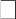 Я даю согласие Организации на обработку моих персональных данных, разрешенных для распространения, в целях размещения информации об участии моего ребенка в Конкурсе в средствах массовой информации, в информационно-телекоммуникационной сети Интернет, а также на публикацию фото- и видео изображений моего ребенка с фамилией, именем, отчеством, наименованием образовательной организации и работ моего ребенка, представленных в рамках Конкурса, в средствах массовой информации, в информационно-телекоммуникационной сети Интернет (в том   числе на информационных ресурсах   Организации: https://будьвдвижении.рф; в группах (сообществах) https://vk.com/rddm_official, https://vk.com/rddm_media) и на передачу такой информации третьим лицам, в случаях, установленных нормативными документами вышестоящих органов и законодательством.Условия и запреты на обработку вышеуказанных персональных данных (ч. 9 ст. 10.1 Федерального закона от 27.07.2006 № 152-ФЗ «О персональных данных») (отмечается в случае установления запретов и ограничений, нужное отметить):устанавливаю запрет на передачу (кроме предоставления доступа) этих данных оператором неограниченному кругу лиц;устанавливаю запрет на обработку (кроме получения доступа) этих данных неограниченным кругом лиц;устанавливаю условия обработки (кроме получения доступа) этих данных неограниченным кругом лиц:	.Условия, при которых полученные персональные данные могут передаваться Организацией только по ее внутренней сети, обеспечивающей доступ к информации лишь для строго определенных сотрудников, либо с использованием информационно-телекоммуникационных сетей, либо без передачи полученных персональных данных:	/ не устанавливаю.Настоящее согласие действует до достижения целей обработки либо до моего отзыва. Настоящее согласие может быть мной отозвано в любой момент путем направления соответствующего письменного заявления на адрес электронной почты r69@pervye.ru или по адресу: 170008, Тверская область, г. Тверь, ул. 15 лет Октября, д.9А.Я уведомлен(а), что Организация вправе продолжить обработку персональных данных в случаях, предусмотренных действующим законодательством.Я по письменному запросу имею право на получение информации, касающейся обработки моих персональных данных (в соответствии со ст.14 Федерального закона от 27.07.2006 № 152-ФЗ«О персональных данных»).Подтверждаю, что ознакомлен(а) с положениями Федерального закона от 27.07.2006№ 152-ФЗ «О персональных данных», права и обязанности в области защиты персональных данных мне разъяснены.«       «	20 г.           		 	                                                                       Подпись	                           ФИОПриложение № 4к Положению 
об организации и проведении 
Конкурса, приуроченного к Всемирному Дню авиации и космонавтики. Тверская областьПредседателю Совета регионального отделения Общероссийского общественно – государственного движения детей и молодежи «Движения первых» Тверской области (170008, Тверская область, г. Тверь, ул. 15 лет Октября, д.9А)от		, проживающего по адресу	_____________________________________________________, 
паспорт серии	№	, выдан__________________________________________________________________________
дата выдачи__________________________________________________________________	.Согласие на обработку персональных данных, разрешенных субъектом персональных данных для распространения (для родителя (законного представителя)) участника,  не достигшего 14 лет Я,	,являюсь	родителем	(законным	представителем)	несовершеннолетнегодата рождения:	 	 г.,	зарегистрированного по адресу: ___________________________________ 			_____________________________, 
свидетельство о рождении №	серия	, дата выдачи		, 
название органа, выдавшего документ   					 		,
 телефон	, адрес электронной почты	, 
принимающего участие в Конкурсе, приуроченному к Всемирному Дню авиации и космонавтики. Тверская область (далее – Конкурс), реализуемом региональным отделением Обще российского общественно-государственного движения детей и молодежи «Движение первых» Тверской области (170008, Тверская область, г. Тверь, ул. 15 лет Октября, д.9А, ИНН: 6950267780, ОГРН: 1236900002460) (далее – Организация), в соответствии с требованиями ст. 9 Федерального закона от 27.07.2006 № 152-ФЗ «О персональных данных» даю свое согласие на обработку моих и моего ребенка персональных данных Организацией с целью участия моего ребенка в Конкурсе.Перечень моих, моего ребенка персональных данных, передаваемых Организации на обработку и разрешенных мною для распространения: фамилия, имя и отчество, дата рождения, сведения о моем и моего ребенка местах фактического проживания, сведения о месте учебы моего ребенка, адреса электронной почты, номера телефонов, мои и моего ребенка видео- и фотоизображения (в том числе на электронных носителях информации).устанавливаю запрет на обработку следующих персональных данных, разрешенных для распространения   (из   указанных    выше)    (отмечается    и    заполняется    в    случае    ЗАПРЕТА на распространение персональных данных, перечислить):Я даю согласие Организации на обработку моих и моего ребенка персональных данных, разрешенных для распространения, в целях размещения информации об участии моего ребенка в Конкурсе в средствах массовой информации, в информационно-телекоммуникационной сети Интернет, а также на публикацию фото- и видео изображений моего ребенка с фамилией, именем, отчеством, наименованием образовательной организации и работ моего ребенка, представленных в рамках Конкурса, в средствах массовой информации, в информационно-телекоммуникационной сети Интернет   (в   том   числе на   информационных ресурсах   Организации: https://будьвдвижении.рф; в группах (сообществах) https://vk.com/rddm_official, https://vk.com/rddm_media) и на передачу такой информации третьим лицам, в случаях, установленных нормативными документами вышестоящих органов и законодательством.Условия и запреты на обработку вышеуказанных персональных данных (ч. 9 ст. 10.1 Федерального закона от 27.07.2006 № 152-ФЗ «О персональных данных») (отмечается в случае установления запретов и ограничений, нужное отметить):устанавливаю запрет на передачу (кроме предоставления доступа) этих данных оператором неограниченному кругу лицустанавливаю запрет на обработку (кроме получения доступа) этих данных неограниченным кругом лицустанавливаю условия обработки (кроме получения доступа) этих данных неограниченным кругом лиц:	.Условия, при которых полученные персональные данные могут передаваться Организацией только по его внутренней сети, обеспечивающей доступ к информации лишь для строго определенных сотрудников, либо с использованием информационно-телекоммуникационных сетей, либо без передачи полученных персональных данных:	/ не устанавливаю.Настоящее согласие действует до достижения целей обработки либо до моего отзыва. Настоящее согласие может быть мной отозвано в любой момент путем направления соответствующего письменного заявления на адрес электронной почты r69@pervye.ru или по адресу: 170008, Тверская область, г. Тверь, ул. 15 лет Октября, д.9А.Я уведомлен(а), что Организация вправе продолжить обработку персональных данных в случаях, предусмотренных действующим законодательством.Я по письменному запросу имею право на получение информации, касающейся обработки моих персональных данных (в соответствии со ст.14 Федерального закона 27.07.2006 № 152-ФЗ «О персональных данных»).Подтверждаю, что ознакомлен(а) с положениями Федерального закона от 27.07.2006 № 152- ФЗ «О персональных данных», права и обязанности в области защиты персональных данных мне разъяснены.«	«	20	г.	 		 	                                                            Подпись	ФИО 